Année universitaire      	DOCTORAT en SCIENCES 1FORMULAIRE DE REINSCRIPTION     ème annéeEnvoyer au format PDF à c_dpgr@esi.dzle 31 octobre 12h au plus tard.Aucun dossier ne sera accepté au-delà de cette date.Joindre à ce formulaire un rapport sur l’état d’avancement du doctorant et un échéancier.Le doctorant Nom :      		Prénom :      Sexe :   masculin 	 fémininDate de naissance :     			Lieu de naissance :      Wilaya de naissance :      Situation de famille:   célibataire	 marié(e)		 Nombre d’enfant(s) :      Activité professionnelle :Enseignant(e) :  			Etablissement :       Autre : 				Préciser :       AdresseCode Postal :      			Ville :      Téléphone :      			Email :      @esi.dzTitre de la thèse :      Thèse préparée en co-tutelle    oui 		non  Etablissement partenaire :      Nom du co-directeur de thèse :      Le doctorant a bénéficié d’une bourse : 	oui 		non Si oui :         PNE 	         PROFAS  	 	Autre            	Durée :Directeur de thèseJe soussigné,                                                                                Etablissement :      Laboratoire de recherche :                                                         Unité de recherche :      déclare que : le doctorant accuse un retard important dans ses travaux 		    le doctorant accuse un retard peu important dans ses travaux 	     les travaux du doctorant avancent conformément à l’échéancier établi  Je suis, de ce fait,              favorable 		                      défavorable   à sa réinscription en doctorat.Co-directeur de thèseJe soussigné,      Grade :  Professeur		 MCA   	  Autre grade  :     Etablissement :      Laboratoire de recherche :      .Unité  de recherche :      déclareque : le doctorant accuse un retard important dans ses travaux 		 le doctorant accuse un retard peu important dans ses travaux 	 les travaux du doctorant avancentconformément à l’échéancier établi    Je suis, de ce fait,                       favorable   		           	défavorable  à sa réinscription en doctorat.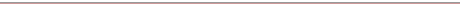 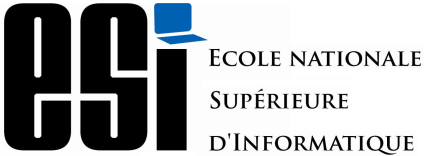 Ecole nationale Supérieure d’InformatiqueDirection de la Post Graduation et de la RechercheEcole Doctorale STICBP 68M, 16270, Oued Smar, AlgérieAdresses électroniques :  c_dpgr@esi.dzwww.esi.dzLe doctorantLe directeur de thèseLe co-directeur de thèseLe directeur du laboratoire de recherche